Гусева Елена Геннадьевна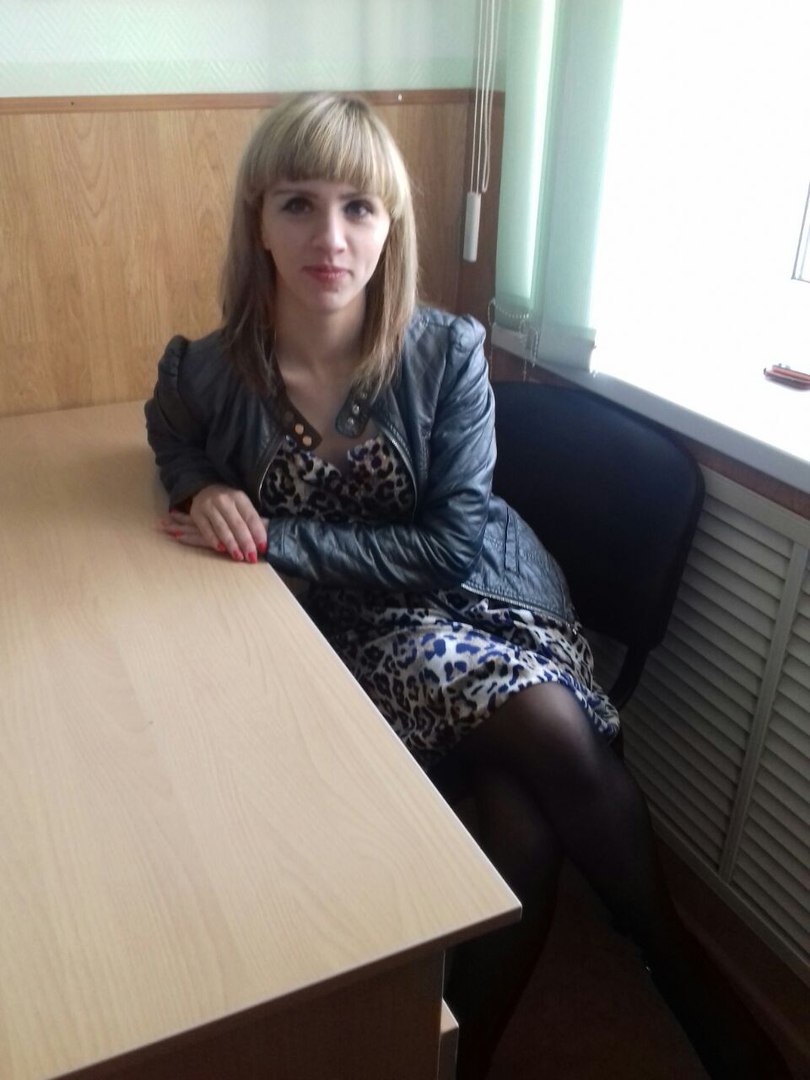 Профессия: учитель иностранных языковПрофессиональные интересы: английский язык, информатика, воспитательная работа, кружок «Робототехника»Увлечения: чтение книг, перевод текстов, робототехника Регион: Краснодарский крайНаселенный пункт: ст. ПавловскаяМесто работы: МБОУ СОШ №30 Крыловского района Краснодарского краяПомочь каждому ученикупроявить и развить свою индивидуальноcть,способность творчески мыслить 